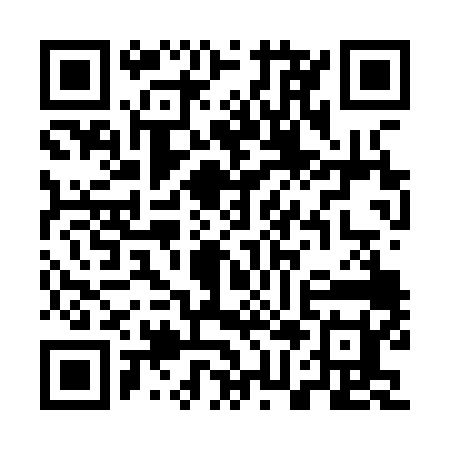 Prayer times for Great Exuma Island, BahamasWed 1 May 2024 - Fri 31 May 2024High Latitude Method: NonePrayer Calculation Method: Muslim World LeagueAsar Calculation Method: ShafiPrayer times provided by https://www.salahtimes.comDateDayFajrSunriseDhuhrAsrMaghribIsha1Wed5:096:291:004:267:328:482Thu5:086:291:004:257:328:483Fri5:076:281:004:257:338:494Sat5:066:271:004:257:338:505Sun5:056:271:004:257:348:506Mon5:046:261:004:247:348:517Tue5:046:251:004:247:358:528Wed5:036:251:004:247:358:529Thu5:026:241:004:247:368:5310Fri5:016:241:004:237:368:5311Sat5:016:231:004:237:368:5412Sun5:006:231:004:237:378:5513Mon4:596:221:004:237:378:5514Tue4:596:221:004:227:388:5615Wed4:586:211:004:227:388:5716Thu4:576:211:004:227:398:5717Fri4:576:201:004:227:398:5818Sat4:566:201:004:227:408:5919Sun4:566:201:004:227:408:5920Mon4:556:191:004:217:419:0021Tue4:546:191:004:217:419:0122Wed4:546:191:004:217:429:0123Thu4:536:181:004:217:429:0224Fri4:536:181:004:217:439:0325Sat4:536:181:004:217:439:0326Sun4:526:171:004:217:449:0427Mon4:526:171:014:217:449:0428Tue4:516:171:014:217:459:0529Wed4:516:171:014:217:459:0630Thu4:516:171:014:217:459:0631Fri4:506:171:014:207:469:07